Jak napisać regulamin funduszu remontowego wspólnoty mieszkaniowej?Dlaczego regulamin funduszu remontowego wspólnoty mieszkaniowej to dobry pomysł? Jak napisać tego typu pismo? Piszemy o tym w naszym artykule - przeczytaj!Jak napisać regulamin funduszu remontowego wspólnoty mieszkaniowej?Dlaczego regulamin funduszu remontowego wspólnoty mieszkaniowej jest potrzebny i jak powinien być skonstruowany by dobrze funkcjonować? Przeczytaj!Wspólnota mieszkaniowa i opłaty z nią związane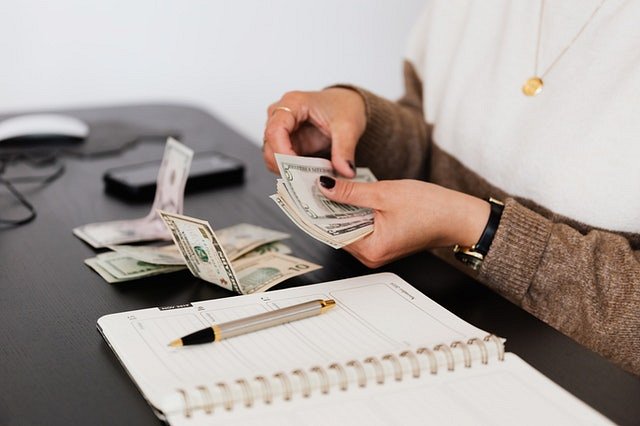 By wspólnota mieszkaniowa działa efektywnie musi nie tylko być zarządzana w odpowiedni sposób przez osoby, bądź osobę, która posiada doświadczenie w tym zakresie. Ważne jest także stworzenie funduszu wspólnoty mieszkaniowej, z którego środki przeznaczone będą na przykład na wszelkiego rodzaju remonty czy też obsługę terenów zielonych lub usługi sprzątające. Jak zbierać środki? By cały proces działał sprawnie warto ustalić konkretną kwotę comiesięcznej składki, która będzie przeznaczana na remonty. W tym celu stworzenie regulaminu funduszu remontowego wspólnoty mieszkaniowej jest bardzo dobrym posunięciem. Dlaczego?Co powinien zawierać regulamin funduszu remontowego wspólnoty mieszkaniowej?Regulamin funduszu remontowego wspólnoty mieszkaniowej jest to zbiór zasad dotyczących nadzoru czy funkcji a także wykorzystania funduszu remontowego wspólnoty mieszkaniowej. Warto stworzyć taki regulamin, który następnie zostanie spisany w oficjalnej formie a całość postanowień znajdzie się w podjętej przez wspólnotę uchwale.